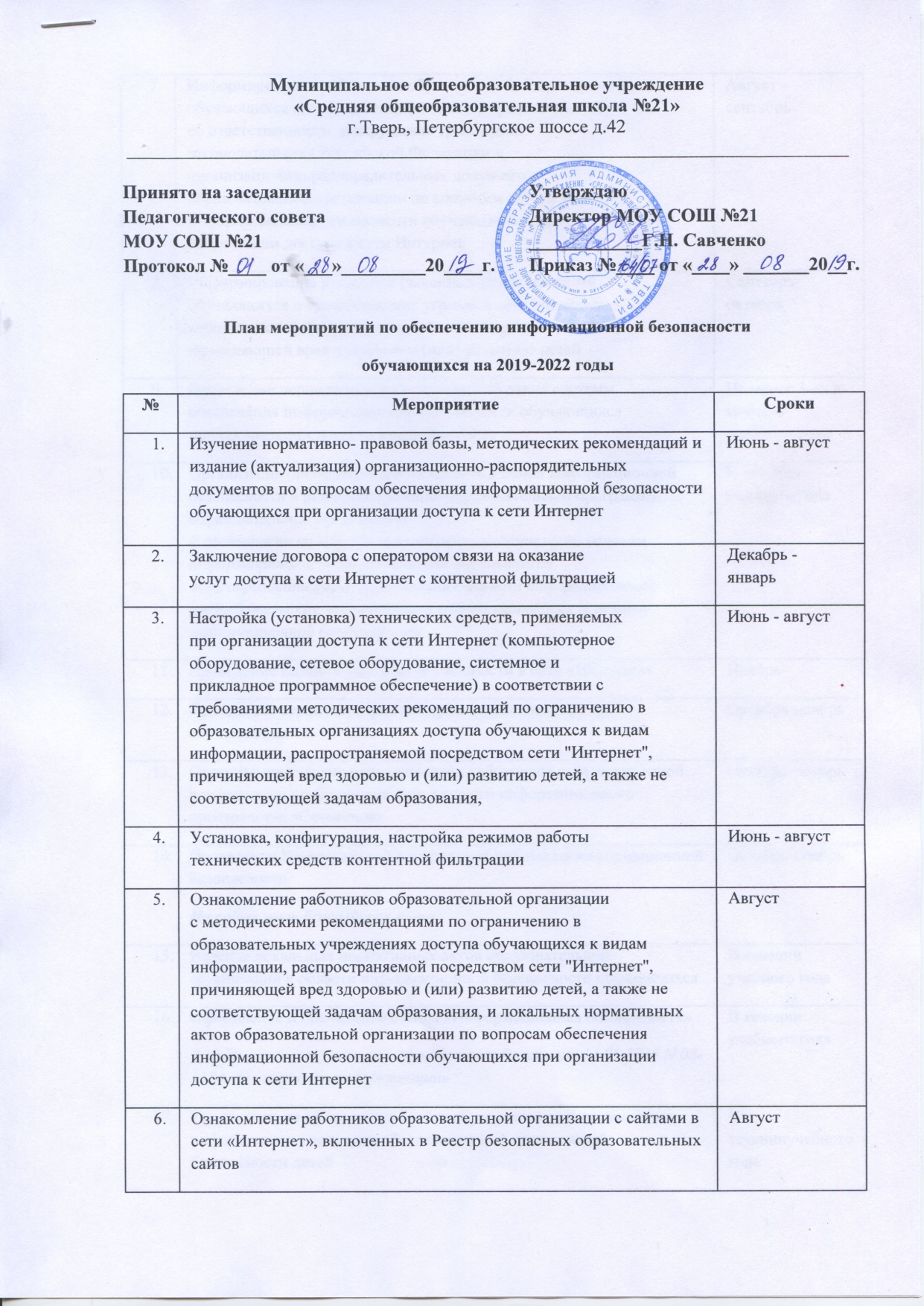 План мероприятий по обеспечению информационной безопасности обучающихся на 2019-2022 годыПринято: Педагогическим советом от «__»_________2019 г.Утверждаю: Директор __________________________________          от «__»___2019 г.№МероприятиеСрокиИзучение нормативно- правовой базы, методических рекомендаций и издание (актуализация) организационно-распорядительных документов по вопросам обеспечения информационной безопасности обучающихся при организации доступа к сети Интернет Июнь - августЗаключение договора с оператором связи на оказание
услуг доступа к сети Интернет с контентной фильтрациейДекабрь - 
январь Настройка (установка) технических средств, применяемых
при организации доступа к сети Интернет (компьютерное
оборудование, сетевое оборудование, системное и
прикладное программное обеспечение) в соответствии с
требованиями методических рекомендаций по ограничению в образовательных организациях доступа обучающихся к видам информации, распространяемой посредством сети "Интернет", причиняющей вред здоровью и (или) развитию детей, а также не соответствующей задачам образования,Июнь - августУстановка, конфигурация, настройка режимов работы
технических средств контентной фильтрации Июнь - августОзнакомление работников образовательной организации
с методическими рекомендациями по ограничению в образовательных учреждениях доступа обучающихся к видам информации, распространяемой посредством сети "Интернет", причиняющей вред здоровью и (или) развитию детей, а также не соответствующей задачам образования, и локальных нормативных актов образовательной организации по вопросам обеспечения информационной безопасности обучающихся при организации доступа к сети Интернет Август Ознакомление работников образовательной организации с сайтами в сети «Интернет», включенных в Реестр безопасных образовательных сайтовАвгуст Информирование работников образовательной организации,
обучающихся и их родителей (законных представителей)
об ответственности за нарушение требований
законодательства Российской Федерации и
организационно-распорядительных документов
образовательной организации по вопросам обеспечения
информационной безопасности обучающихся при
организации доступа к сети Интернет Август - 
сентябрь Информирование родителей (законных представителей)
обучающихся о существующих угрозах в сети Интернет, о
методах и способах защиты детей от информации,
причиняющей вред здоровью и (или) развитию детей Сентябрь-октябрь Проведение периодического контроля состояния системы
обеспечения информационной безопасности обучающихся
при организации доступа к сети Интернет Не менее 3-ех в течении учебного года Организация преподавания обучающимся основ информационной безопасности в рамках реализации образовательной программы образовательной организаций 
В соответствии методическими рекомендациями по основам информационной безопасности для обучающихся общеобразовательных организаций с учётом информационных, потребительских, технических и коммуникативных аспектов информационной безопасностиВ течении учебного года Проведение Единого урока по безопасности в сети «Интернет»НоябрьПроведение серии мероприятий проекта «Сетевичок» для обучающихсяОктябрь-ноябрьОрганизация участия педагогических работников в дистанционной конференции по формированию детского информационного пространства «Сетевичок»Октябрь-ноябрьПроведение Всероссийской контрольной работы по информационной безопасностиНа сайте www.Единыйурок.детиОктябрь-ноябрьВедение локальных нормативных актов образовательной организации в области информационной безопасности обучающихсяВ течении учебного года Оформление и обновление стенда «Информационная безопасность»В соответствии с письмом Минобрнауки России от 14.05.2018 N 08-1184 «О направлении информации»В течении учебного года Размещение на официальном сайте образовательной организации информации по вопросам обеспечения информационной безопасности детейВ соответствии с письмом Минобрнауки России от 14.05.2018 N 08-1184 «О направлении информации»В течении учебного года Прохождения педагогическими и иными работниками образовательной организации программы повышения квалификации на сайте Единыйурок.рф по направлению «Безопасное использование сайтов в сети «Интернет» в образовательном процессе в целях обучения и воспитания обучающихся в образовательной организации».Раз в два календарных годаУчастие сотрудников образовательной организации в работе Экспертного совета по информатизации системы образования и воспитания при Временной комиссии Совета Федерации по развитию информационного общества в сфере образования и воспитания.В течении учебного года Участие обучающихся, родителей (законных представителей) обучающихся и сотрудников образовательной организации в деятельности Межрегионального детского движения в области обеспечения безопасности и развития детей в информационном пространстве «Страна молодых»В течении учебного года Использование в работе образовательных программ, направленных на формирование навыков у обучающихся, их родителей и педагогических работников безопасного поведения в информационной среде, рекомендованных Экспертным советом по информатизации системы образования и воспитания при Временной комиссии Совета Федерации по развитию информационного обществаВ течении учебного года 